@Virtual Menstrie Presents  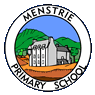 School Community Quiz TrailAnswer SheetCan you crack the code? Collect a letter at each station then unscramble the wordClue: The school has 7 of these and they are displayed in each classroom.The word is… __________________________________________Please leave the signs behind for others to find.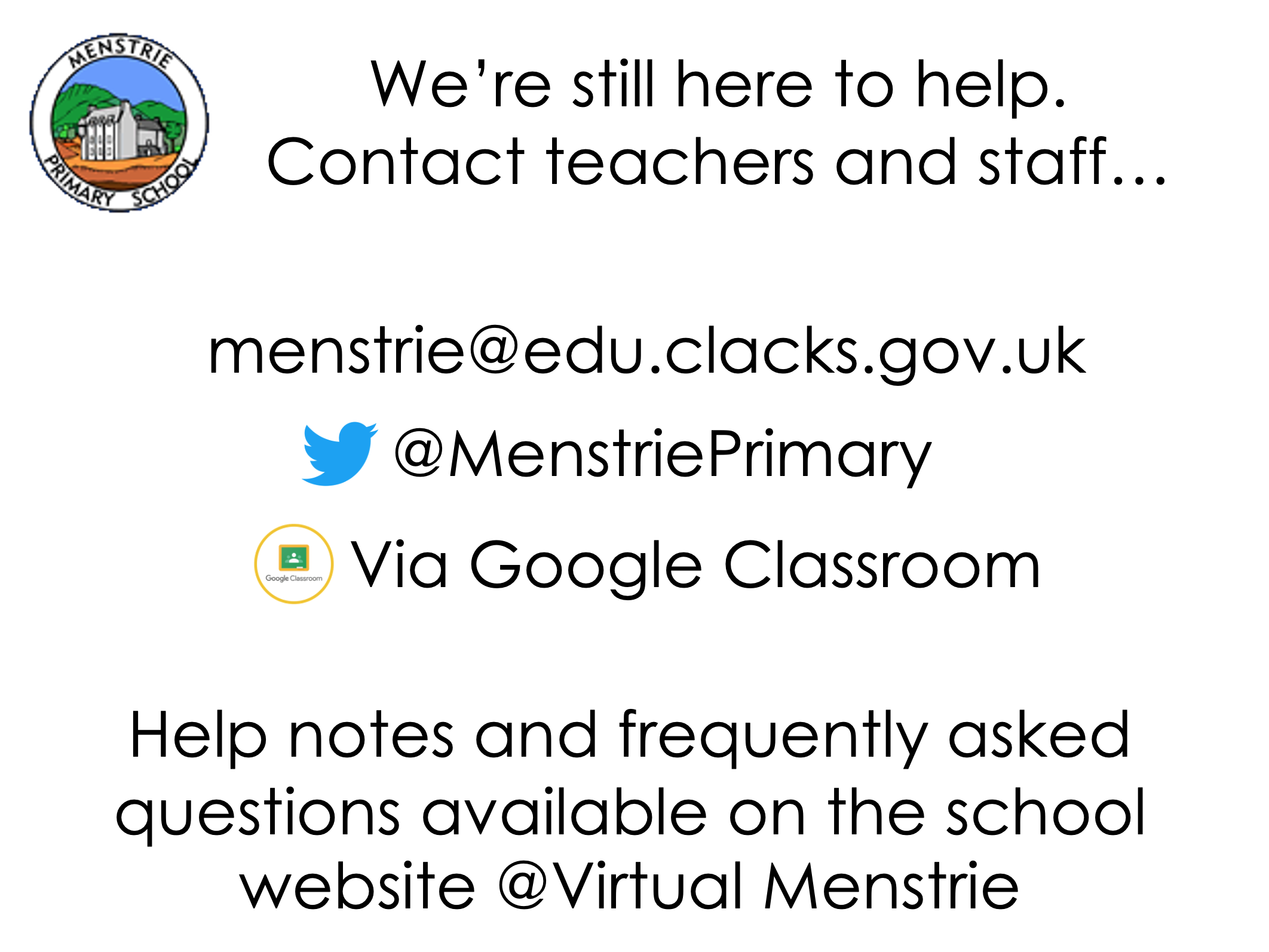 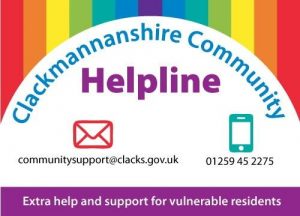 1234567891012345678910